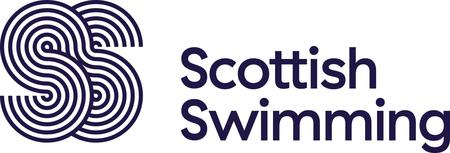 Sample Accident Report formMale     Female Injured Persons Name: -                                                              Age:- Address including postcode: -                                                   Telephone number:-Venue and where in the venue the accident/incident happened? (E.g. changing room/poolside):-Date and time of the incident:-Date and time the incident was reported:-Describe what happened giving as much detail as possible e.g. the events leading up to the incident,  if a fall, state height in metres, any equipment  involved etc.Describe the injury and first aid applied (including the nature and extent of the part of body involved  e.g. 2cm cut to left hand, cleaned cut and plaster applied):-Name and address of the first aider:-Was the person taken to hospital? Yes/NoTo the best of my knowledge the information provided above is correct.Name of person completing this report (block capitals)                                                                             Date_________________Signature of person involved in the incident (or parent/guardian, if a child.) ______________________________________Date_____________(In the case of injuries to children ensure the parents are contacted; record the time of the contact and guardians name instead of signature)   Names and addresses of any witnesses (attach any witness statements)